Balinka Község Önkormányzat Képviselő-testületének 13/2017.(XII.18.) számú rendeletea településkép védelmérőlBalinka Község Önkormányzat Képviselő-testülete a településkép védelméről szóló 2016. évi LXXIV. törvény 12. § (2) bekezdésében kapott felhatalmazás alapján, a Magyarország helyi önkormányzatairól szóló 2011. évi CLXXXIX. törvény 23. § (5) bekezdés 5. pontjában és az épített környezet alakításáról és védelméről szóló 1997. évi LXXVIII. törvény 57. § (2)-(3) bekezdésében meghatározott feladatkörében eljárva a következőket rendeli el:Fejezet ÁLTALÁNOS RENDELKEZÉSEKA rendelet alkalmazása1. § E rendelet előírásait az önkormányzat képviselő-testülete által elfogadott településrendezési eszközökkel együtt kell alkalmazni.2. § Jelen rendelet mellékletei:  melléklet:A településképi szempontból meghatározó területek lehatárolásamelléklet: Művi értékvédelem – helyi védett épületek, építmények listája3. § Jelen rendelet függelékei:1.függelék: Tájidegen, agresszíven gyomosító, invazív, ezért nem telepíthető növényfajok listája2.  Értelmező rendelkezések4. § E rendelet alkalmazásában:1. Cégér: a településfejlesztési koncepcióról, az integrált településfejlesztési stratégiáról és a településrendezési eszközökről, valamint egyes településrendezési sajátos jogintézményekről szóló 314/2012. (XI.08.) Korm.rendelet 2. § 1b. alpontjában meghatározott fogalom2.Cégtábla: A cég nevét és székhelyét feltüntető tábla.3.Címtábla:intézmény, vállalkozás nevét, vagy egyéb adatait feltüntető tábla.4. Védett terület: helyi területi védelem alatt álló terület5. Védett érték: helyi egyedi védelem alatt álló építmény, építményrész, épület, egyéb elem6. Óriásreklám: elemeiben vagy összességében az A0 (841x1189 mm) méretet meghaladó, legfeljebb 11 m2 méretű reklám.7. Fényreklám: reklám megjelenítésére alkalmas led-panel, elektromos led-állvány, videófal, monitor8. Hirdető-berendezés: minden olyan hordozó eszköz, fixen rögzített vagy mozgó, képi, illetve hang effektusok megjelenítésére, valamint információk tárolására is alkalmas berendezés, amely kialakításától, anyagától, méretétől, továbbá elhelyezése módjától függetlenül hirdetmény megjelenítésére szolgál.Fejezet A HELYI VÉDELEM3. A helyi védelem célja5.§ (1) Az épített környezet fenntartása, a jelen és a jövő nemzedékek számára való megőrzése érdekében az önkormányzat a közigazgatási területén található kiemelkedő építészeti értékeket  helyi védelem alá helyezi.(2) A helyi értékvédelem feladata a különleges oltalmat igénylő településszerkezeti, települési- és utcaképi, építészeti, történeti, régészeti, képző- és iparművészeti, műszaki-ipartörténeti szempontból védelemre érdemes területek, épület-együttesek, építmények, épületrészek, köz- és műtárgyak, növények vagy növény-együttesek számbavétele, meghatározása, nyilvántartása, dokumentálása, valamint a nyilvánossággal történő megismertetése.4. A helyi védelem fajtái6.§ (1) A helyi védelem területi vagy egyedi védelem lehet.(2)Az önkormányzat helyi területi védelemmel érintett területet nem határol le.(3) A helyi egyedi védelem a jellegzetes, értékes, illetve hagyományt őrző építészeti arculatot, településkaraktert meghatározó valamelya)építményre, építményrészletre vagy az alkalmazott anyaghasználatra, tömegformálásra,homlokzati kialakításra,b)táj- és kertépítészeti alkotásra, egyedi tájértékre, növényzetre,c)szoborra, képzőművészeti alkotásra, utcabútorra, valamintd)aza)-c)ponthoz kapcsolódóan az érintett földrészlet, telek egészére vagy részére terjedhet ki.(4) Az önkormányzata (3) bekezdésben foglaltak figyelembe vételévelhelyi egyedi védelem alá helyezi a 2. számú mellékletben meghatározott ingatlanokat, értékeket.5. A helyi védelem alá helyezés, valamint megszüntetés szabályai7. § (1) A helyi védelem alá helyezésre vagy annak megszüntetésére bármely természetes vagy jogi személy, továbbá jogi személyiséggel nem rendelkező szervezet – a polgármesterhez írásban benyújtott – kezdeményezése alapján kerülhet sor. (2) A helyi védelem alá helyezésre vonatkozó kezdeményezésnek tartalmaznia kell: a) a védelemre javasolt érték megnevezését, egyedi védelem esetén címét, helyrajzi számát, területi védelem esetén a terület lehatárolását a helyrajzi számok megjelölésévelb) a védelem jellegével kapcsolatos javaslatot és c) a védelemmel kapcsolatos javaslat rövid indokolását,  d) a kezdeményező nevét, megnevezését, lakcímét, székhelyét. (3) A helyi védelem megszüntetésére vonatkozó kezdeményezésnek tartalmaznia kell: a) a védett érték megnevezését, egyedi védelem esetén címét, helyrajzi számát, területi védelem esetén a terület lehatárolását a helyrajzi számok megjelölésévelb) a védelem törlésével kapcsolatos javaslat rövid indokolását, c) a kezdeményező nevét, megnevezését, lakcímét, székhelyét. (4) A helyi védelem alá helyezés értékvizsgálat alapján történik, melyet az önkormányzat készít vagy készíttet el.8. § (1) A helyi védelem alá helyezésre, vagy a védelem megszüntetésére vonatkozó kezdeményezésről szóló előterjesztésben szerepelnie kell a védelem alá helyezés elrendelését vagy megszüntetését megalapozó értékvizsgálatnak.(2) A Képviselő-testület e rendelet módosításával dönt a helyi védelem alá helyezésről vagy annak megszüntetésről. (3) A helyi egyedi védelem alá helyezett építmény, közterülettel határos építményrészlet, alkotás, utcabútor csak egységes megjelenésű táblával jelölhető meg.(4) A tábla elkészíttetéséről, elhelyezéséről a polgármester gondoskodik. A tábla elhelyezését az érintett ingatlan tulajdonosa tűrni köteles. A tábla elhelyezése, fenntartása és pótlása az önkormányzat feladata.6. A védettséggel összefüggő korlátozások, kötelezettségek9. § (1) A védett érték karbantartása, állapotának megóvása a tulajdonos kötelezettsége.(2) A védett érték megfelelő fenntartását és megőrzését elsősorban a rendeltetésnek megfelelő használattal kell biztosítani.10. §(1) A védett építmények külső vagy belső felújítási, helyreállítás, bővítési vagy bontási, továbbá a védett építmény jellegét, megjelenését bármely módon érintő munkát – függetlenül attól, hogy az építési engedély alapján, vagy anélkül végezhető – megkezdeni és végezni, valamint a védett építmény rendeltetését megváltoztatni csak főépítészi konzultációt követően lehet.(2) Az egyéb védett értékek vonatkozásában a tulajdonos/használó kötelezettsége a védett érték megőrzése, gondozása. 7. A helyi védelem alatt álló értékek nyilvántartása11.§ (1) A helyi védelem alá helyezett értékekről (a továbbiakban: védett érték) az önkormányzat nyilvántartást vezet, amelybe bárki betekinthet.(2) A nyilvántartás tartalmazza:a)a védett érték megnevezését, b) a védett érték védelmi nyilvántartási számát c) a védett érték azonosító adatait d)a védelem típusát,e) a védett érték helymeghatározásának adatait, területi védelem esetén a védett terület lehatárolását, (helyrajzi szám, utca, házszám, épület,emelet, ajtó, helyszínrajz) ésf)a védelem rövid indokolását az értékvizsgálat alapján.g) a védett értékhez fűződő korlátozásokath) a védett értékhez kapcsolódó támogatásokati) a védett érték állapotfelmérésének adataitj) a helyreállítási javaslatotk) a védett értékkel kapcsolatos intézkedéseket (tulajdoni lapon jogi jelleg feltüntetése, törlése)(3) A nyilvántartás naprakész vezetéséről a polgármester gondoskodik.8. A helyrehozatali kötelezettség előírásának rendje12. § (1) A helyi védelem alá helyezett építmények eredeti külső megjelenését:a)	egészének és részleteinek külső geometriai formáit, azok rész és befoglaló méreteit,b)	eredeti anyaghatását egészében és részleteiben,c)	ha ismert eredeti színhatását, ha nem ismert a feltételezhetően hasonló színhatását,d)	az eredeti épület tartozékait és felszerelésétaz értékvizsgálattól függően az e rendeletben foglaltak figyelembe vételével kell megőrizni és helyreállítani.(2) Ha a helyi védelem alá helyezett építmény egyes részét, részletét korábban az eredeti eltérő megjelenésűvé alakították át, az építmény egészére vagy lehatárolható – az átalakított részt is magában foglaló – részegységére kiterjedő felújítás során azta)	az eredeti állapotnak megfelelően, vagyb)	ha az átalakított rész eredeti állapotára vonatkozó dokumentum nem lelhető fel és azt következtetésekkel sem lehet valószínűsíteni, a homlokzatot a megfelelően megmaradt eredeti elemeinek, vagy hasonló stílusú épülethomlokzatok, eredeti és analóg formaelemeinek alkalmazásával kell helyreállítani.(3) Helyi védelem alá helyezett épülethomlokzatok esetében a csatlakozó tetőfelületet – a vízelvezető rendszert beleértve – legalább a fedési anyag fajtájára kiterjedően kell megőrizni és fenntartani.(4) Helyi védettségű épület bontására csak a műszaki és erkölcsi avultság beálltával kerülhet sor.A  lebontott épület helyén épülő új épület őrizze meg az épület közterületről látszó tömegének, homlokzatának arányait, a tető formáját, hajlását; Fejezet TELEPÜLÉSKÉPI KÖVETELMÉNYEK9. A helyi védett értékekre vonatkozó egyedi építészeti követelmények13. §  A2.  mellékletben megjelölt egyedi védelemmel érintett épületen vagy elemen a településkép védelme érdekében az építési tevékenységgel érintett építmény építőanyagaként a hagyományos természetes építőanyag (kő, tégla, fa, cserép stb.) használata, vagy az épületen található egyéb anyag használata megengedett.14. § (1) Az egyedi védelemmel érintett épület tetőzetének kialakítása során a hagyományos, eredetiformától való eltérés nem megengedett.(2) Az épület tetőgerincének a telek homlokzatához képest meghatározott irányaés a tető hajlásszöge nem változtatható meg.15. § (1) Az egyedi helyi védelemmel érintett épületen vagy elemen a településkép védelme érdekében az építési tevékenységgel érintett építmény homlokzati architektúra és a homlokzattagolás megtartandó, vagy az eredeti visszaállítandó.(2) A kiegészítő elemek, egyéb műszaki berendezések homlokzaton történő elhelyezése kizárólag műszaki szükségszerűségből megengedett.10. A helyi védelem alatt álló értéken elhelyezett sajátos építményekre, műtárgyakra vonatkozó anyaghasználati követelmények16. § (1)  Égéstermék elvezetésére  szerelt kémény nem építhető.Elektronikus hírközlési építmények és berendezései (antennák, antennatartó szerkezetek, parabolaantennák stb.), közüzemi szolgáltatások mérő órái, nyomásszabályozó, klímaberendezés kültéri egysége, napkollektor, valamint egyéb gépészeti berendezés az épületek közterület felé néző homlokzatán csak műszaki szükségszerűségből, más megoldás hiányában helyezhető el. Műholdvevő, illetve távközlési, adatátviteli berendezés kültéri egysége, hír- és adattovábbító berendezés az épület közterületről látható homlokzatán és tetőfelületén nem helyezhető el, kivéve, ha műszaki szükségszerűség okán elhelyezése más módon nem oldható meg, ebben az esetén az épület közterületről látható homlokzatán és tetőfelületén csak takartan helyezhető el. Az épületen elhelyezett napkollektor csak tetősíkban vagy az ingatlannal határos közterületről nem látható módon helyezhető el.11. A településkép szempontjából meghatározó területekre vonatkozó építészeti követelmények17. §  Az önkormányzat a településkép szempontjából meghatározó területként jelöli kia) az1. számú mellékletben jelölt történeti településrészb) az 1. számú mellékletben jelölt átalakuló, új településrészc) az 1. számú mellékletben jelölt ikerházas területd) az 1. számú mellékletben jelölt zártkerti területe) az 1. számú mellékletben jelölt iparterületf) az 1. számú mellékletben jelöltkülterület18. § (1) A 15. § a) pontban meghatározott történeti településrészen az új lakóépületek telepítésénél a meglevő beépítéshez és építészeti kialakításhoz kell illeszkedni. (2) A lakóépületek közterület felőli épületrésze legfeljebb 8 m széles lehet.(3) A tetőidom és hajlásszög: a területen jellemző a magastetős kialakítás, új lapostető építése nem megengedett. Magastetős kialakítás esetén a tető hajlásszöge 35-45 fok közötti lehet.(4) A lakóépületek fő tetőgerince utcára merőleges kialakítású lehet. A közterület felőli tetőkialakításként a környező lakóépületekhez igazodóan oromfalas  vagy kontyolt a megengedett.(5) A tetőhéjalásként égetett agyagcserép hagyományos színezéssel, vagy a felületében és színében ahhoz hasonló tetőfedő anyag  a megengedett.(6) A homlokzatszínezésnél a településen hagyományos pasztellszínek használata a megengedett. Nem alkalmazható harsány, mediterrán szín.(7) A kerítések a meglevő kerítésekhez illeszkedően létesíthetők. Az utcafronti kerítés magassága legfeljebb 1,8 m lehet. (8) A településképet meghatározó kerítéskialakítása az utcafronton  áttört vagy1/3 részben tömör kerítés lehet.  A kerítés mögött élősövény telepítése megengedett, nádszövet használata nem megengedett.(9) A kerítés kialakítás főépítészi konzultációt követően egyedi elbírálás alapján a 23. § (8)-(9) bekezdésében foglaltaktól eltérő is lehet.19.§ (1) A 15. § b) pontban meghatározott átalakuló új településrészen az új lakóépületek telepítésénél a meglevő beépítéshez és építészeti kialakításhoz kell illeszkedni. (2) A tetőidom és hajlásszög: a területen a magastetős kialakítás a megengedett, új lapostető csak épületrész lefedéseként építhető.  (3) A homlokzatszínezésnél a településen hagyományos pasztellszínek használata a megengedett. Nem alkalmazható harsány, mediterrán szín.(4) A kerítések a meglevő kerítésekhez illeszkedően létesíthetők. Az utcafronti kerítés magassága legfeljebb 1,8 m lehet.  20. § (1) A 15. § c) pontban meghatározott ikerházas településrészen az új lakóépületek telepítésénél a meglevő épületek felújításánál, bővítésénél a meglevő beépítéshez és építészeti kialakításhoz kell illeszkedni.(2)Az ikerházak felújítása, bővítése csak  egyszerre történhet. Az építészeti kialakítás, anyaghasználat harmonizáljon a két lakórészen.(3) A tetőidom és hajlásszög: a területen jellemző az utcával párhuzamos nyeregtető. A területen csak magastető építhetése a megengedett, új lapostető csak épületrész lefedéseként építhető.  (4) A homlokzatszínezésnél a teljes épületen a hagyományos pasztellszínek használata a megengedett. Nem alkalmazható harsány, mediterrán szín.(5) A kerítések a meglevő kerítésekhez illeszkedően létesíthetők. Az utcafronti kerítés magassága legfeljebb 1,8 m lehet.  21. § (1) A 15. § d) pontban meghatározott zártkerti területenaz új épületek telepítésénél a meglevő környezethez, terepviszonyokhoz,  beépítéshez és építészeti kialakításhoz kell illeszkedni. (2) Az épületek anyaghasználatánál a természetes anyagok használata a megengedett..(3) A homlokzatszínezésnél nem alkalmazható harsány, mediterrán szín.(4) A területen mobil konténer, csak ideiglenesen, felvonulási épületként (az építkezés időtartamára) telepíthető.(5) A településképet meghatározó kerítéskialakítása az utcafronton legfeljebb 1,5 m magas lehet.  Élősövény alkalmazása megengedett.22. § (1) A 15. § e) pontban meghatározott ipari területen az új épületek telepítésénél a meglevő beépítéshez és építészeti kialakításhoz kell illeszkedni. (2) Az épületek anyaghasználatánál fénylő felületek nem használhatóak.(3) A homlokzatszínezésnél nem alkalmazható harsány, mediterrán szín.(4) A területen mobil konténer, csak ideiglenesen, felvonulási épületként (az építkezés időtartamára) telepíthető. Portaépület, megfelelő építészeti kialakítással az előkertben is elhelyezhető.(5) A településképet meghatározó kerítéskialakítása az utcafronton legfeljebb 1,8 m magas lehet..  Élősövény alkalmazása megengedett.23. § (1) A 15. § f) pontban meghatározott  külterületi részén az új épületek telepítésénél a meglevő környezethez és a terepviszonyokhoz az építészeti kialakítással illeszkedni kell. (2) A homlokzatszínezésnél nem alkalmazható harsány, mediterrán szín.(3) A csarnok jellegű épületek anyaghasználatánál a fénylő, tükröződő felületű anyagok használata tilos.24. §  A 15. § a) b) és c) pontjában meghatározott területekena településkép védelme érdekében az építési tevékenységgel érintett telken a zöldfelületek kialakításának módjaa) a szomszédos telkek telekhatárától a fák legalább 1,5 m, a cserjék 1,0 m távolságra telepíthetők.b) a fás szárú növényfajok az épületektől legalább  2m távolságra telepíthetők.c) saroktelkeknél az utcafronti telekhatáron a telek sarokpontjaitól számított 3-3 m-es sövény nem telepíthető.Fejezet REKLÁMHORDOZÓKRA ÉS EGYÉB MŰSZAKI BERENDEZÉSREKRE VONATKKOZÓ TELEPÜLÉSKÉPI KÖVETELMÉNYEK12. A településképi szempontból meghatározó területre vonatkozó településképi követelmények25.§ A településképi szempontból meghatározó területen az egyéb műszaki berendezések elhelyezésére vonatkozó településképi követelmények az alábbiak:A község belterületeinek utcáiban legfeljebb egy oszlopsor állhat a villamos energia és hírközlés ellátására, egyébként földkábeles megoldást kell alkalmazni fejlesztésük és átépítésük során.Nagyfeszültségű elektromos vezeték belterületen légvezetékként nem helyezhető el, nem fejleszthető, nem korszerűsíthető.Belterületen, valamint külterület beépített területén, ahol a villamos-energia ellátás hálózatai föld feletti vezetésűek, új villamos-energia elosztási, közvilágítási vezetékeket és az elektronikus hírközlési hálózatokat a meglevő oszlopsorra, illetve közös tartóoszlopra kell fektetni. Közös oszlopsorra való telepítés bármilyen akadályoztatása esetén az építendő hálózatot földalatti elhelyezéssel lehet csak kivitelezni.A lámpákkal káprázást, vakítást, ártó fényhatást okozni nem szabad, ingatlan használatát korlátozni tilos. Jelentősebb energiaigény növekedés esetén a tervezett transzformátorok helyét a beépítéssel összehangoltan a környezetbe illesztve kell kijelölni.A tervezett lakóépületek és intézmények homlokzatára szerelt kapcsolószekrények és a dobozok helyét és a színét, az épület stílusához, a homlokzat   színéhez igazodva   kell   kiválasztani. A berendezéseket az épületek alárendelt homlokzatára kell felszerelni, illetve a kerítésbe kell beépíteni – a közmű üzemeltetők előírásait figyelembe véve. Gázkészülék égéstermékének utcai homlokzatra történő kivezetése csak meglévő épületnél és csak műszaki szükségességből, a homlokzatképzéssel megfelelően összehangolt műszaki megoldással lehetséges, amennyiben az épület oldal- vagy hátsókertre néző homlokzatán  nem helyezhető el. Házi gáznyomás-szabályozó az épület utcai homlokzatára nem helyezhető el, a berendezés csak a telkek előkertjében, udvarán, vagy az épület nem közterület felé néző homlokzatára szerelhető. Földgázvezetéket közterületen és telken belül is csak föld alatti elhelyezéssel szabad kivitelezni.Égéstermék elvezetésére közterület felé néző homlokzaton szerelt kémény nem építhető.Elektronikus hírközlési építmények és berendezései (antennák, antennatartó szerkezetek, parabolaantennák stb.), közüzemi szolgáltatások mérő órái, nyomásszabályozó, klímaberendezés kültéri egysége, napkollektor, valamint egyéb gépészeti berendezés az épületek közterület felé néző homlokzatán nem helyezhető el. Műholdvevő, illetve távközlési, adatátviteli berendezés kültéri egysége, hír- és adattovábbító berendezés az épület közterületről látható homlokzatán és tetőfelületén nem helyezhető el, kivéve, ha műszaki szükségszerűség okán elhelyezése más módon nem oldható meg, ebben az esetén az épület közterületről látható homlokzatán és tetőfelületén csak takartan helyezhető el. 13. Reklámhordozókra vonatkozó településképi követelmények26.§ (1) A település belterületén csak a környezet arculatához illeszkedő, esztétikus hirdető-berendezés, egyéb reklámhordozó, tájékoztató (információs) rendszer egységes koncepció alapján helyezhető el, az e rendelet szerinti Településképi bejelentési eljárás lefolytatását követően. A cégtáblát, cégéreket, üzletfeliratot, a vállalkozás használatában álló ingatlanon elhelyezett, a vállalkozást népszerűsítő egyéb feliratot és más grafikai megjelenítést, az üzlethelyiség portáljában (kirakatában) elhelyezett gazdasági reklámot, a járművön elhelyezett gazdasági reklámot, továbbá a tulajdonos által az ingatlanán elhelyezett, annak elidegenítésére vonatkozó ajánlati felhívást (hirdetést) a helyi önkormányzat által lakossági apróhirdetések közzétételének megkönnyítése céljából biztosított táblát, egyéb felületen vagy az épület(ek) közterületről látható homlokzatain elhelyezésre kerülő kisméretű hirdetéseket úgy kell elhelyezni, hogy azok szervesen illeszkedjenek a meglévő és tervezett épület(ek) vízszintes és függőleges homlokzati tagolásához, a nyílászárók kiosztásához, azok ritmusához és együttesen összhangban legyenek az épület építészeti részletképzésével és kialakításával.Épületek homlokzataira kerülő cég- és címtábla, információs vagy más célú berendezés épületdíszítő tagozatot nem takarhat el.Hirdetési és reklámcélú építmény, reklámnak, hirdetménynek minősülő falfestés, felirat, plakát helyi egyedi védelem alatt álló épületen nem helyezhető el.Az épületeken elhelyezhető cégérek, cégtáblák, cégfeliratok szerkezeteinek, felülete rikító színű, káprázást okozó, illetve fényvisszaverő kialakítású nem lehet, az összképben zavaró hatás nem engedhető meg. A település területén az épületek tetőzetén hirdetési berendezések, cégérek, cégfeliratok, fényfeliratok és fényreklámok nem helyezhetők el. Az elhasználódott, felújítandó, aktualitását vesztett hirdető-berendezést, egyéb reklámhordozót, tájékoztató (információs) rendszert, cég-, címtáblát, cégért a tulajdonosnak 30 napon belül el kell távolítania. Felújítást követően az új településképi előírások szerint helyezhetők el.27.§ (1) Közterületről látható magánterületen az 1,0 m2-es nagyságot meghaladó reklámhordozó szerkezet, hirdető-berendezés, tájékoztató (információs) rendszer, cég-, címtábla, cégér nem helyezhető el. Magánterületről – homlokzatról, kerítésről – közterület fölé beálló csak az ingatlanon lévő létesítmény cégére, lógója lehet maximum A1-es ívméretben (840x597mm).Fényreklám, fényfeliratok kialakítására vonatkozó előírások:csak alacsony fényintenzitásúak lehetnek,nem alakíthatók ki villogó effektussal, illetvea lakások, intézmények rendeltetésszerű használatát nem zavarhatja.A0-ás (841x1189 mm), illetve ezt meghaladó ívméretű óriásplakát a település közigazgatási területén nem helyezhető el.Üzlethelyiségenként legfeljebb egy db álló A1-es méretű kétoldalas vagy fordított „V” alakú mobiltábla helyezhető el a közterületen, mely az üzlet kirakatától maximum 1,5 méterre állhat, a gyalogosforgalmat nem akadályozó módon.Reklámcélú védőháló, illetve ponyva – az építés, felújítás ideje alatt, de legfeljebb 6 hónapos időtartamra - épületállványon elhelyezhető, amennyiben azt más jogszabály nem tiltja. Továbbá a felületen az építkezésre vonatkozó tájékoztatás, épületterv, látványterv tüntethető fel, az építési tevékenység időtartamára. Plakát, falragasz az épületek közterületi homlokzatain nem helyezhető el. Épülethomlokzaton, kerítésen 1,0 m2-t meg nem haladó cég-, címtábla, ill. kulturális rendezvényt (művelődési ház, mozi stb.) hirdető plakát, és arra engedélyezett reklámhordozó felület, gépjárműforgalmat nem zavaró elhelyezéssel és mérettel helyezhető el. 28.§ Helyi népszavazás, rendezvény, vagy a település szempontjából jelentős eseményről való tájékoztatás érdekében az esemény napját megelőző 3 naptári hét időszakban az eseményre vonatkozó reklámhordozó, reklám, molinó transzparens, hirdetmények elhelyezhetők  közterületen illetve magán területen is, összesen legfeljebb évi tizenkét naptári hét időszakra.Fejezet A  TELEPÜLÉSKÉP-VÉDELMI TÁJÉKOZTATÁS ÉS SZAKMAI KONZULTÁCIÓ14. A szakmai konzultáció szabályai29. § (1) A településkép védelme érdekében építtető kérelmére az önkormányzati főépítész (főépítész) – illetve, ha önkormányzati főépítész nincs alkalmazásban, akkor a polgármester - szakmai tájékoztatást ad a településképi követelményekről.(2) Szakmai konzultáció az önkormányzat hivatalos helyiségében vagy kérésre a helyszínen is lefolytatható.15. Szakmai konzultáció tartásának kötelező esetei30. §  Az építtető köteles szakmai konzultációt kérni a tervezett építkezés helyszíne szerint illetékes önkormányzattól, ha a) az építkezés helye településképi szempontból meghatározó területen vagyb) helyi védett területen található c) új lakó épület építése esetén ide értve az „egyszerű bejelentéshez kötött építési tevékenység” alapján történő új lakóépület építését is.Fejezet A TELEPÜLÉSKÉPI VÉLEMÉNYEZÉSI ELJÁRÁS16. A településképi véleményezési eljárás alkalmazási köre31. § Településképi véleményezési eljárást (a továbbiakban: véleményezési eljárás) kell lefolytatni a Történeti településrészen és a zártkerti területen történőúj építmény építési engedélyezési eljárását,meglévő építmény bővítésére, valamint a településképet érintő átalakítására irányuló építési, fennmaradási engedélyezési eljárást megelőzően.32. § A polgármester a véleményét a 31. § felsorolt esetekben az önkormányzati főépítész szakmai álláspontjára alapítja. 17. A településképi véleményezés szempontjai33. §(1) A településképi véleményezési eljárás lefolytatása és az építészeti-műszaki dokumentáció értékelése során a településképben harmonikusan megjelenő, településképet nem zavaró, az épített és természeti környezethez illeszkedő és annak előnyösebb megjelenését segítő megoldási szempontokat kell érvényesíteni.	(2)A településképi véleményezési eljárás lefolytatása során vizsgálni szükséges, hogy a véleményezésre benyújtott építészeti-műszaki tervdokumentáció tartalma megfelel-e a vonatkozó jogszabályi előírásoknak.A településképi véleményezési eljárás részletes vizsgálati szempontjai:nem korlátozza-e indokolatlan mértékben a szomszédos ingatlanok benapozását, illetve kilátását,teljesíti-e a helyi védettségű területek, épületek esetében az értékvédelemmel kapcsolatos előírásokat és elvárásokat,a homlokzat tagolása, a nyílászárók kiosztása összhangban van-e az épület rendeltetésével és használatának sajátosságaival,a homlokzat színezése utcaképi szempontból megfelelő-e,a gépészeti berendezések és azok tartozékainak városképi megjelenése megfelelő-e,a tetőzet kialakítása megfelelően illeszkedik a környezet adottságaihoz, elősegíti-e az építmény városképi szempontból előnyösebb megjelenését,   meglévő építmény bővítése esetén a homlokzatot is érintő felújítás, átalakítás, emeletráépítés illeszkedik-e az adott épület struktúrájához, valamint a meglévő utcaképbe   a közterület mentén az épület kialakításának módját és feltételeitközterületen folytatott építési tevékenység végzése esetén a közterület burkolatának, műtárgyainak, köztárgyainak, növényzetének, továbbá a díszvilágító berendezések és reklámhordozók kialakítását.FejezetA TELEPÜLÉSKÉPI BEJELENTÉSI ELJÁRÁS18. A településképi bejelentési eljárás alkalmazási köre34. § A Településképi bejelentési eljárást a polgármester folytatja le, az önkormányzati főépítész szakmai álláspontjára alapítva, amennyiben a településen van főépítész alkalmazásban.35. §  Településképi bejelentési eljárást kell lefolytatni: a) meglévő építmények rendeltetésének – részleges vagy teljes – megváltoztatása esetén, valamint az önálló rendeltetési egységek számának változásakor, amennyiben az új rendeltetés szerinti területhasználata korábbi rendeltetéshez képestaa) a meglévő lakó rendeltetés megváltoztatása történik, illetve lakórendeltetésre történő változás kerül kialakításra.ab) érinti a közterület kialakítását, a közterületen lévő berendezéseket vagy növényzetet,ac) érinti a kapcsolódó közterület közúti vagy gyalogos, kerékpáros forgalmát.b) településképi szempontból meghatározó területen az építmények homlokzatára, tetőfelületére, az építési telek kerítésére, kerítéskapujára vagy támfalára rögzítettaa) kirakat kialakítása,ab) reklám-felületet is tartalmazó előtető, napvédő ponyva elhelyezésec) a helyi védett épületen az építmények homlokzatára, tetőfelületére, az építési telek előkerti kerítésére, kerítéskapujára vagy támfalára rögzített, az építési telek előkertjében álló cégjelzés, reklám- és hirdető berendezés elhelyezése;d) helyi védett értéken cégér, üzletfelirat stb. elhelyezése esetén.36. § Településképi bejelentési eljárást kell lefolytatni a településkép védelméről szóló törvényreklámok közzétételével kapcsolatos rendelkezéseinek végrehajtásáról szóló 104/2017. (IV. 28.) kormányrendeletben szereplő általános településképi követelmények tekintetében a reklámok és reklámhordozók elhelyezésénél.FejezetA TELEPÜLÉSKÉPI KÖTELEZÉS37. § Településképi követelmény megszegésének minősül jelen rendelet előírásainak nem megfelelő építés, az előírásoktól eltérő szín és anyaghasználat, formai kialakítás és a kötelező főépítészi konzultáció elmulasztása és a településképi bejelentési 19. A településképi kötelezési eljárás szabályai38. § A településképi kötelezettség megszegése, valamint a településképi kötelezésben foglaltak végre nem hajtása esetén a polgármester önkormányzati településképi bírságot szab ki, amelynek összege a) főépítészi konzultációs kötelezettség elmulasztása esetén 200.000.- forint, b) településképi bejelentési kötelezettség elmulasztása esetén 300.000,- forint,c) a polgármester tiltása ellenére végzett tevékenység esetén 300.000.- forint, d) jelen rendelet előírásaitól eltérő építészeti és településképi kialakítás legalább 100.000.-  forint  legfeljebb  800.000.-forintFejezet  ZÁRÓ RENDELKEZÉSEK20. Hatályba léptető rendelkezések39. § E rendelet 2018. január 1-én lép hatályba.		Wéninger László				Fidrich Tamásné		polgármester					jegyzőKihirdetési záradék:Ezen rendelet 2017. december 18-án kihirdetésre került.	Fidrich Tamásné								jegyzőmelléklet a 13/2017.(XII.18.) önkormányzati rendelethezA településképi szempontból meghatározó területének lehatárolása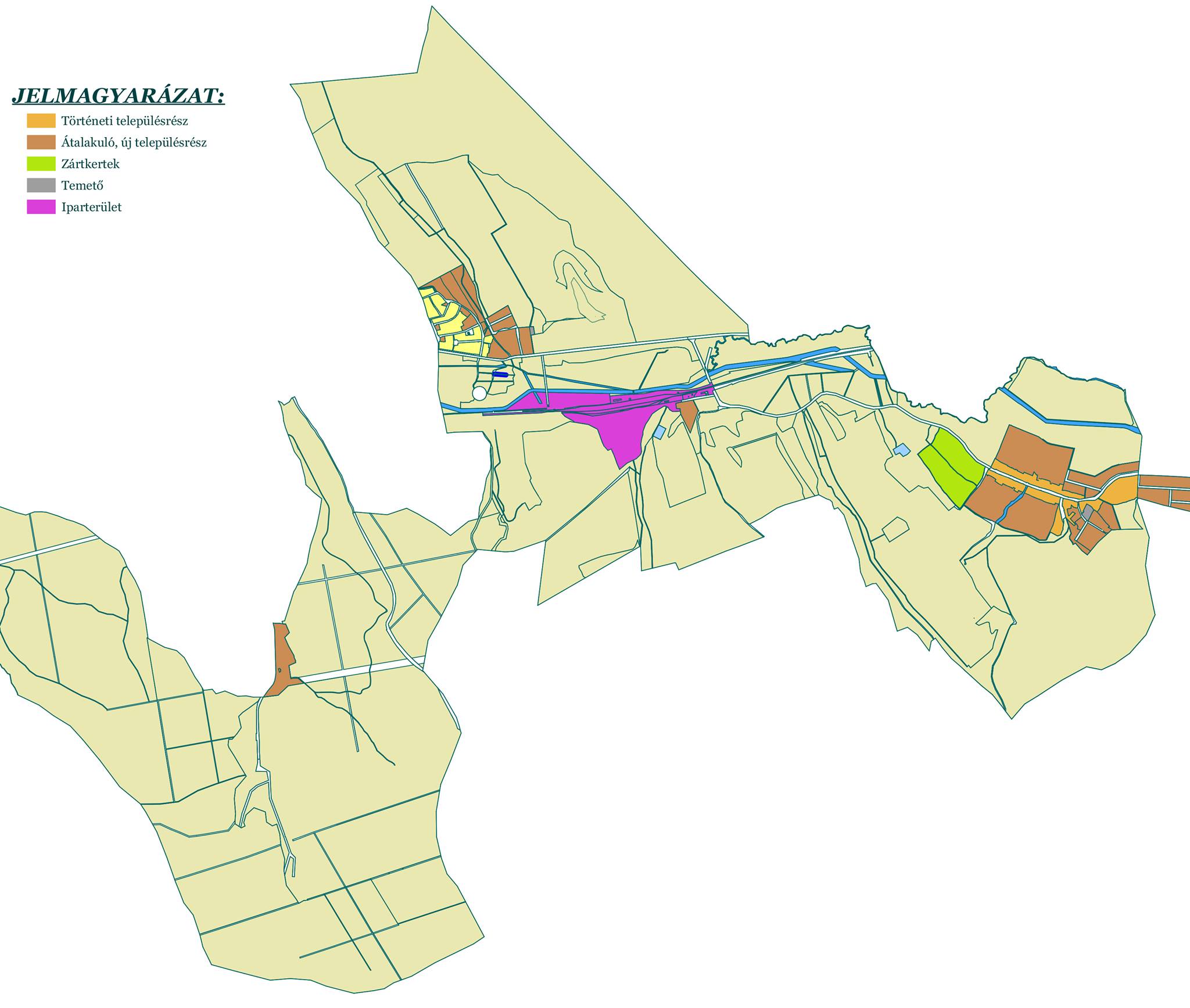 Balinka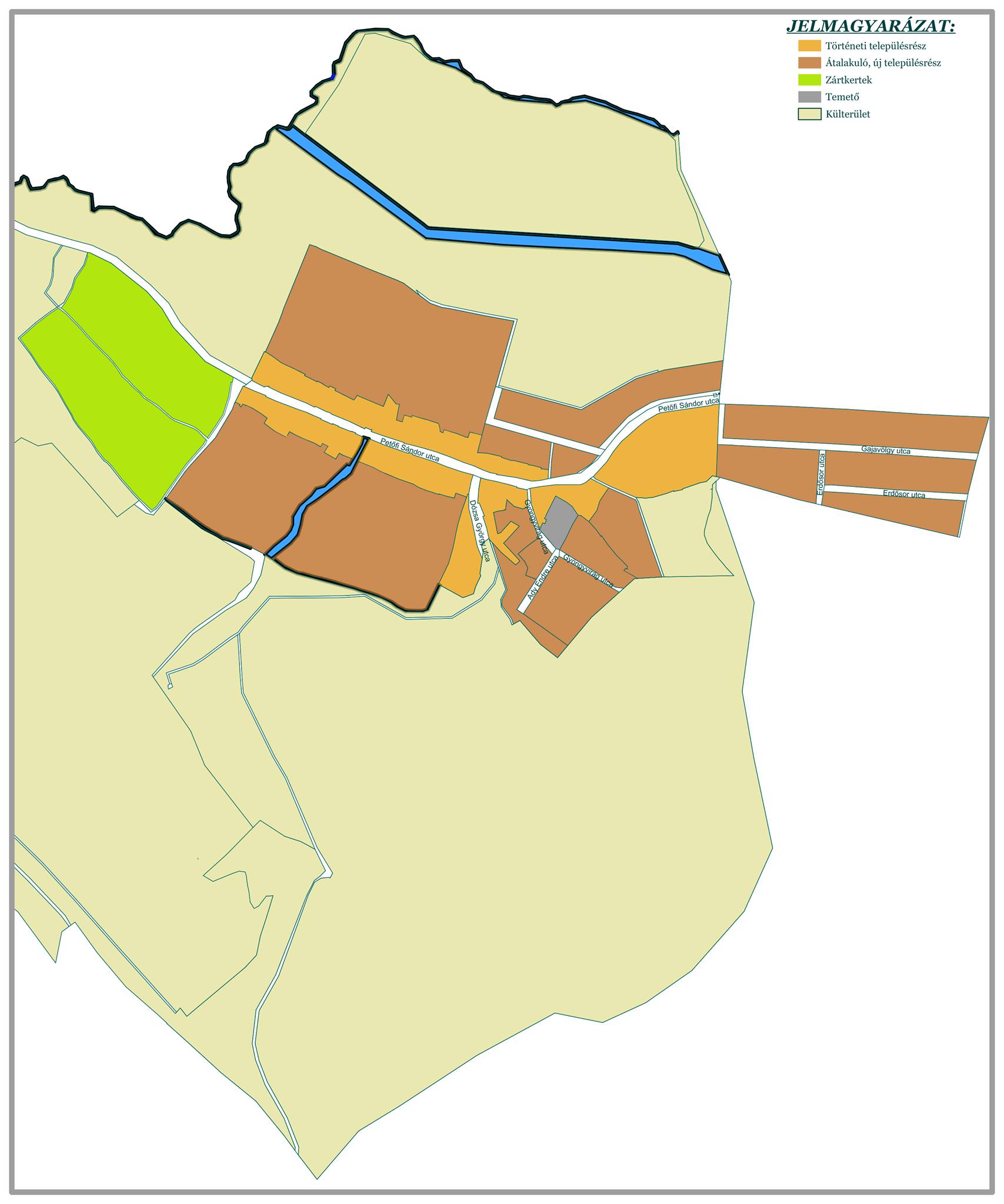 Mecsér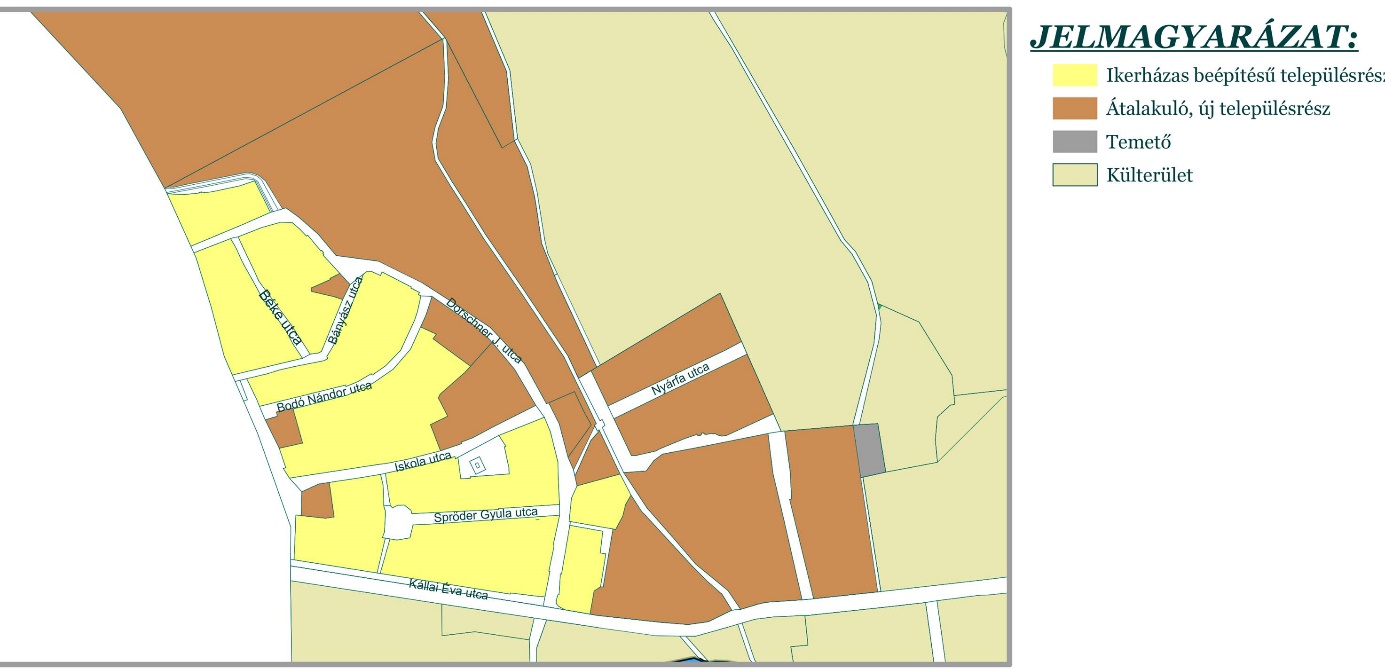 2.melléklet a 13/2017.(XII.18.) önkormányzati rendelethezMűvi értékvédelem –helyi védett építészeti értékekFÜGGELÉKEK1.függelékTájidegen, agresszíven gyomosító, invazív, ezért nem telepíthető növényfajok listájafehér akác (Robinia pseudoacacia)bálványfa (Ailantus altissima) fehér eper (Morus alba) ezüstfa (Eleagnus angustifolia) zöld juhar (Acer negundo) amerikai kőris (Fraxinus pennsyh anica) kései meggy (Pmnus serotind) kanadai nyár (Populus x canadensis) nyugati ostorfa (Celtis occidentalis) gyalogakác (Amorpha fruticosá) kisvirágú nebáncsvirág {Impatiens parviflora)bíbor nebáncsvirág (Impatiens grandiflorá)japánkeserűfű-fajok (Fallopia spp.) magas aranyvessző (Solidago gigantea) kanadai aranyvessző (,Solidago canadensis)selyemkóró (Asclepias syriacd) ürömlevelű parlagfű (.Ambrosia artemisiiflorá)arany ribiszke (Ribes aureum) adventív szőlőfajok {Vitis-hibridek) vadszőlőfajok (Parthenocissusspp.) süntök (Echinocystit lobatd)észak-amerikai őszirózsák (Aster novi-belgii)olasz szerbtövis (Xanthium strumaium subsp. italicum)amerikai karmazsinbogyó {Pytholacca americana)kínai karmazsinbogyó (Pytholacca esculenta)japán komló (Hűmidus japonicus) átoktüske (Cenchrus incertus) tündérhínár (<Habomba caroliniana)kanadai átokhínár (Eiodea canadensis) aprólevelű átokhínár/vékonvlevelű átokhínár (Eiodea nuttallii) moszatpáfrányfajok (A~olla mexicana. Azolla filiculoides)borfa, tengerparti seprücseije (Baccharis halimifoliá)kaliforniai tündérhínár (Cabomba caroliniana)vízijácint (Eichhomia crassipes) perzsa medvetalp (Heracleum persicum) kaukázusi medvetalp (Heracleum mantegazzianum)Sosnowsky-medvetalp (Heracleum sosnowskyí)hévízi gázló (Hydrocotyle ranunculoides) fodros átokhínár (Lagarosiphon major) nagyvirágú tóalma (.Ludwigia grandiflora)sárgavirágú tóalma (Ludwigia peploides) sárga lápbuzogány (Lysichiton americanus)közönséges süllőhínár (Myriophyllum aquaticum)felemáslevelű süllőhínár (Myriophyllum heterophvllum)keserű hamisüröm (Parthenium hysterophorus)ördögfarok keserűid (Persicaria perfoliata)kudzu nyílgyökér (Púéraria montana) aligátorfű (Alternanthera philoxeroides) óriás rebarbara (Gunnera tinctoria) tollborzfű (Pennisetum setaceum) Microstegium vimineumSsz.CímHrszFunkcióH1 (az építmény, vagy együttes egészére vonatkozó) védettség H1 (az építmény, vagy együttes egészére vonatkozó) védettség H1 (az építmény, vagy együttes egészére vonatkozó) védettség H1 (az építmény, vagy együttes egészére vonatkozó) védettség 